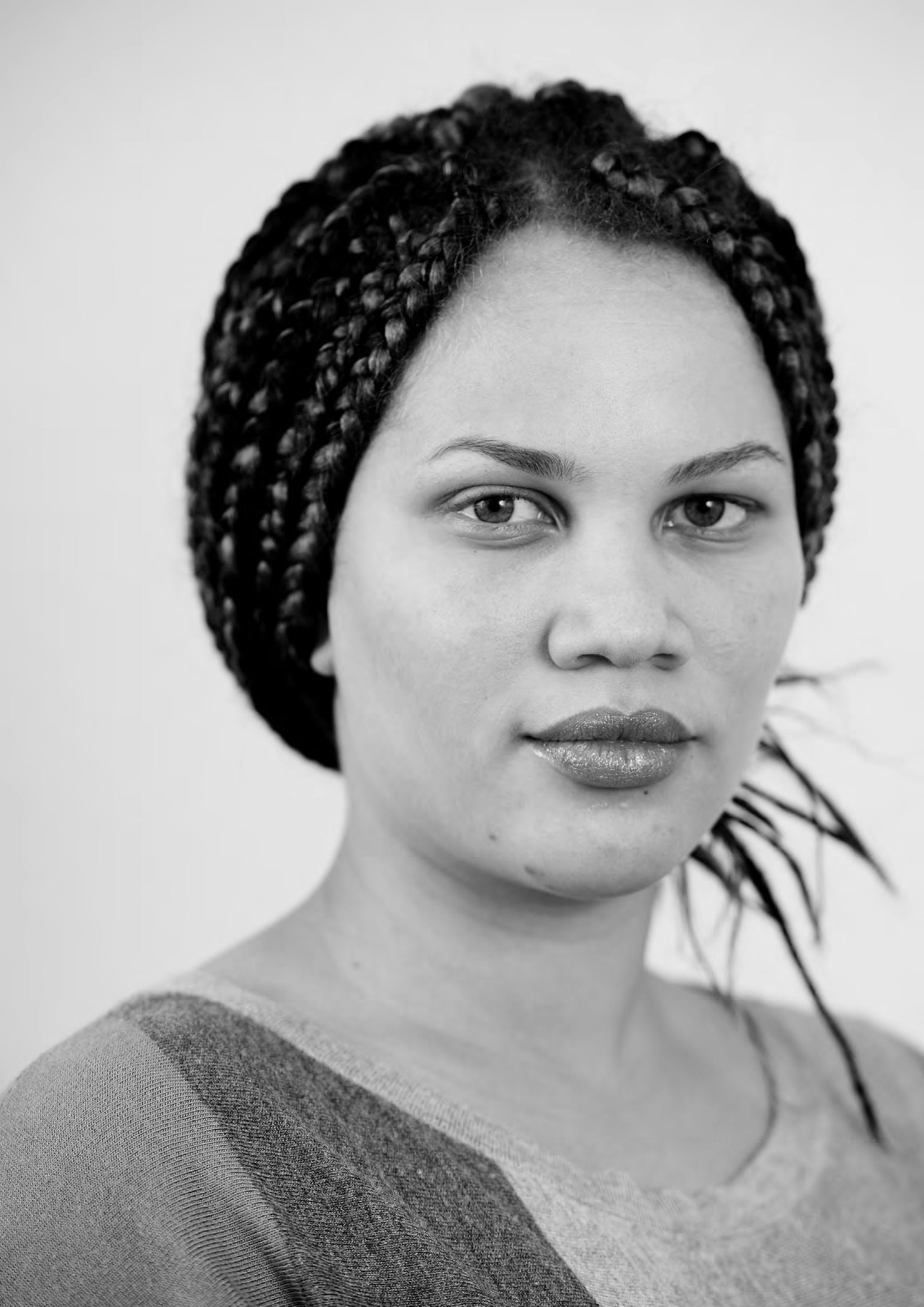 PATIENT-LED ASSESSMENTS  OF THE CARE ENVIRONMENT ORGANISATIONAL QUESTIONS – FOOD AND DRINK –  TREATMENT     CENTRESWard name/type   	Organisational questions – food and drink – Treatment Centres	2Enter Y against ONE OPTION ONLYbelowPatients can choose from a range of light meals and snacks, e.g baked potato, pasta, salad, toasted sandwich, cheese or beans on toastPatients can choose from a range of substantial snacks, e.g sandwiches or filled rolls, toastwith a range of toppingsPatients are offered a light snack, e.g. cheese and biscuits, sweet biscuits, confectioneryThere is no food availableEnter Y against ONE OPTION ONLYbelowPatients can choose from a range of tea and coffee (including decaffeinated versions) and 2 other hot and/or cold drinks, for example herbal teas, fruit-based drinks and milk-based drinksPatients can choose from a range of tea and coffee (including decaffeinated versions) and one other hot or cold drink, for example herbal teas, fruit-based drinks and milk-based drinksPatients can choose from a range of tea and coffee (including decaffeinated versions) onlyPatients can choose from a range of tea and coffee (excluding decaffeinated versions) only